Heat Related Illness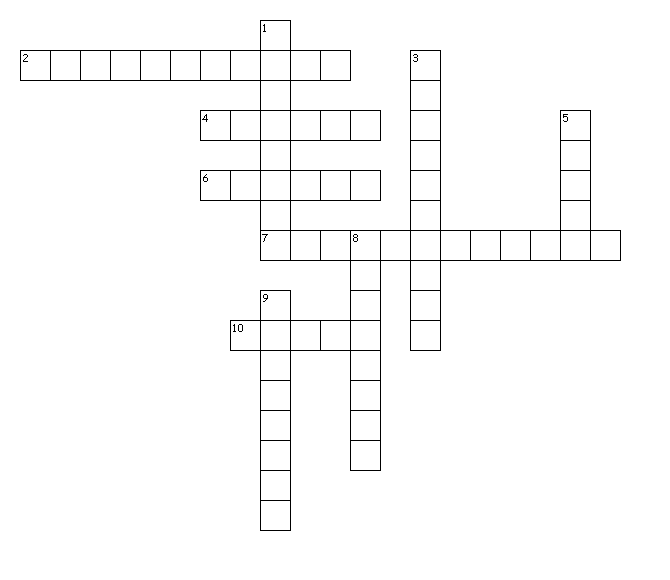 Across2. If you are taking any _________, you need to consider your level of activity on hot days.4. Your body ____ as a way to cool itself.6. Heat _____ is the second tier of heat illness.7. Drink plenty of fluids preferably with _________.10. When working in a hot environment, 89+ degrees, you should drink ______ of fluids per hour.Down1. _______ risk level is when temperatures are between 91° and 103°3. If you are experiencing a headache, stop sweating, feeling really warm you are having a ___________5. If you feel yourself getting ill, seek _____ and rest for a while before you continue any activity.8. Allow the body to cool faster by removing any PPE ______ during breaks.9. You don’t have to work _________ to experience heat related illness.Sweats – Your body ____ as a way to cool itself.Cramps - Heat _____ is the second tier of heat illnessElectrolytes – Drink plenty of fluids preferably with _________.Quart - When working in a hot environment, 89+ degrees, you should drink ______ of fluids per hour.Shade – If you feel yourself getting ill, seek _____ and rest for a while before you continue any activity. Clothing – Allow the body to cool faster by removing any PPE ______ during breaks.Moderate – _______ risk level is when temperatures are between 91° and 103°Outdoors – you don’t have to work _________ to experience heat related illness.HeatStroke – If you are experiencing a headache, stop sweating, feeling really warm you are having a ___________  Medications – If you are taking any _________, you need to consider your level of activity on hot days.http://www.discoveryeducation.com//free-puzzlemaker/index.cfm?campaign=footer_teacher_puzzle